فرم پرداخت تشویقی مقالات اعضای هیأت علمی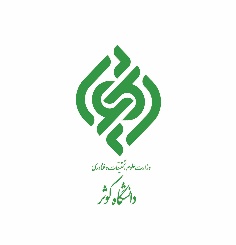 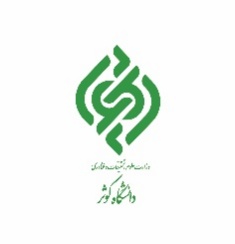 